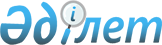 О предоставлении социальной помощи на приобретение топлива специалистам 
государственных организаций здравоохранения, социального обеспечения, образования, культуры, спорта и ветеринарии, проживающим и работающим в сельских населенных пунктах
					
			Утративший силу
			
			
		
					Решение маслихата города Капшагай Алматинской области от 15 мая 2013 года N 16-83. Зарегистрировано Департаментом юстиции Алматинской области 12 июня 2013 года N 2375. Утратило силу решением Капшагайского городского маслихата Алматинской области от 19 декабря 2014 года № 42-179      Сноска. Утратило силу решением Капшагайского городского маслихата Алматинской области от 19.12.2014 № 42-179 (вводится в действие по истечении десяти календарных дней после дня его первого официального опубликования).

      Примечание РЦПИ:

      В тексте документе сохранена пунктуация и орфография оригинала.



      В соответствии с подпунктом 15) пункта 1 статьи 6 Закона Республики Казахстан от 23 января 2001 года "О местном государственном управлении и самоуправлении в Республике Казахстан" и  пунктом 5статьи 18 Закона Республики Казахстан от 08 июля 2005 года "О государственном регулировании развития агропромышленного комплекса и сельских территорий" Капшагайский городской маслихат РЕШИЛ:



      1. Предоставить социальную помощь на приобретение топлива специалистам государственных организаций здравоохранения, социального обеспечения, образования, культуры, спорта и ветеринарии, проживающим и работающим в сельских населенных пунктах в размере пяти месячных расчетных показателей, за счет бюджетных средств.



      2. Признать утратившими силу решение Капшагайского городского маслихата от 05 октября 2009 года N 165-30 "О предоставлении социальной помощи на приобретение топлива педагогическим специалистам государственных организаций образования, проживающим и работающим в сельских населенных пунктах Капшагайского региона" (зарегистрированного в Реестре нормативных правовых актов от 28 октября 2009 года за N 2-2-92, опубликованного в газете "Нұрлы Өлке" N 43(55) от 2 ноября 2009 года), решение Капшагайского городского маслихата от 05 октября 2009 года N 166-30 "О предоставлении социальной помощи на приобретение топлива специалистам государственных организаций здравоохранения, проживающим и работающим в сельских населенных пунктах Капшагайского региона" (зарегистрированного в Реестре нормативных правовых актов от 28 октября 2009 года за N 2-2-93, опубликованного в газете "Нұрлы Өлке" N 43(55) от 2 ноября 2009 года), решение Капшагайского городского маслихата от 05 октября 2009 года N 167-30 "О предоставлении социальной помощи на приобретение топлива специалистам государственных организаций культуры, проживающим и работающим в сельских населенных пунктах Капшагайского региона" (зарегистрированного в Реестре нормативных правовых актов от 28 октября 2009 года за N 2-2-94, опубликованного в газете "Нұрлы Өлке" N 43(55) от 2 ноября 2009 года).



      3. Контроль за исполнением настоящего решения возложить на постоянную комиссию городского маслихата по социальной защите населения, труду, образованию, здравоохранению, культуре, языку, спорту и межнациональным отношениям.



      4. Настоящее решение вступает в силу со дня государственной регистрации в органах юстиции и вводится в действие по истечении десяти календарных дней после дня его первого официального опубликования.      Председатель сессии

      городского маслихата                       М. Танырбергенов      Секретарь городского

      маслихата                                  К. Ахметтаев      СОГЛАСОВАНО:      Руководитель государственного

      учреждения "Отдел занятости и

      социальных программ города

      Капшагай"                                  Инкарбекова Айгуль Сергазыевна

      15 мая 2013 года
					© 2012. РГП на ПХВ «Институт законодательства и правовой информации Республики Казахстан» Министерства юстиции Республики Казахстан
				